體育活動成果記錄表體育活動成果記錄表活動名稱：109學年度第一學期高中排球乙級聯賽-初賽活動名稱：109學年度第一學期高中排球乙級聯賽-初賽活動時間：109年12月20日至23日活動地點：台中二中參與人員：文華男排參與人員：文華男排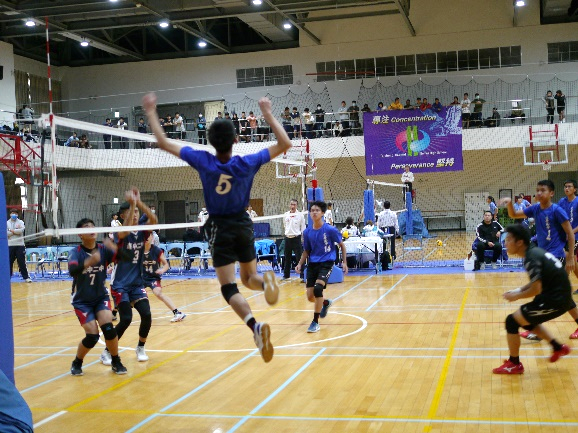 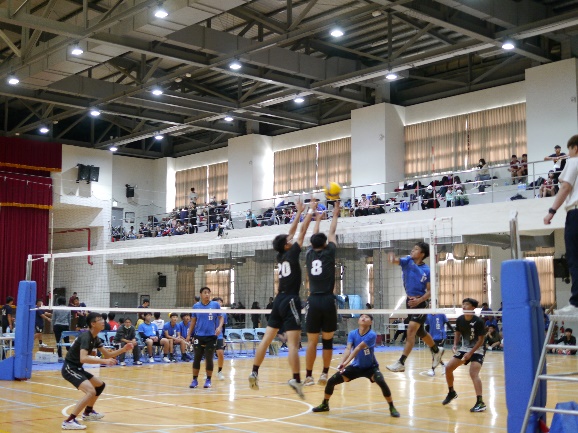 照片說明： 攻擊照片說明： 攔網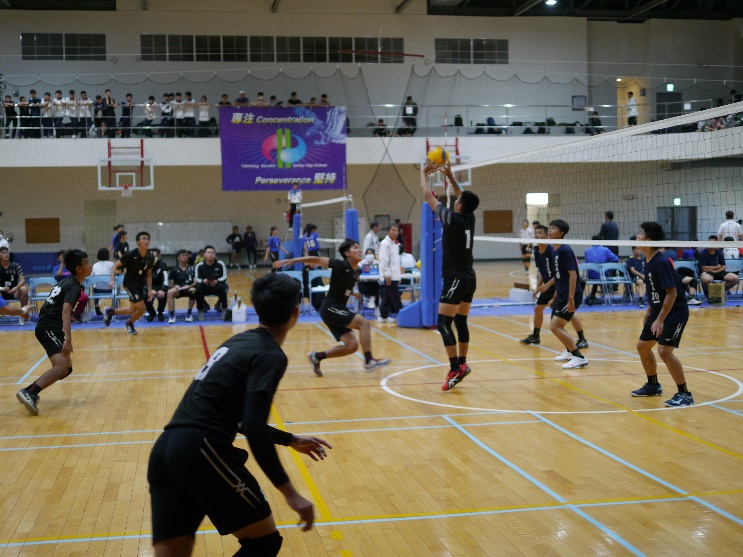 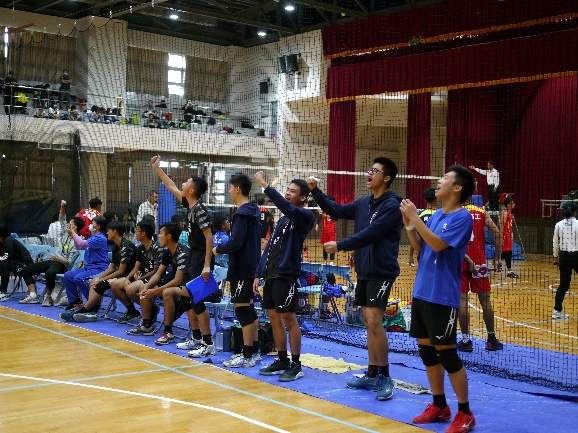 照片說明：  舉球照片說明： 場邊歡呼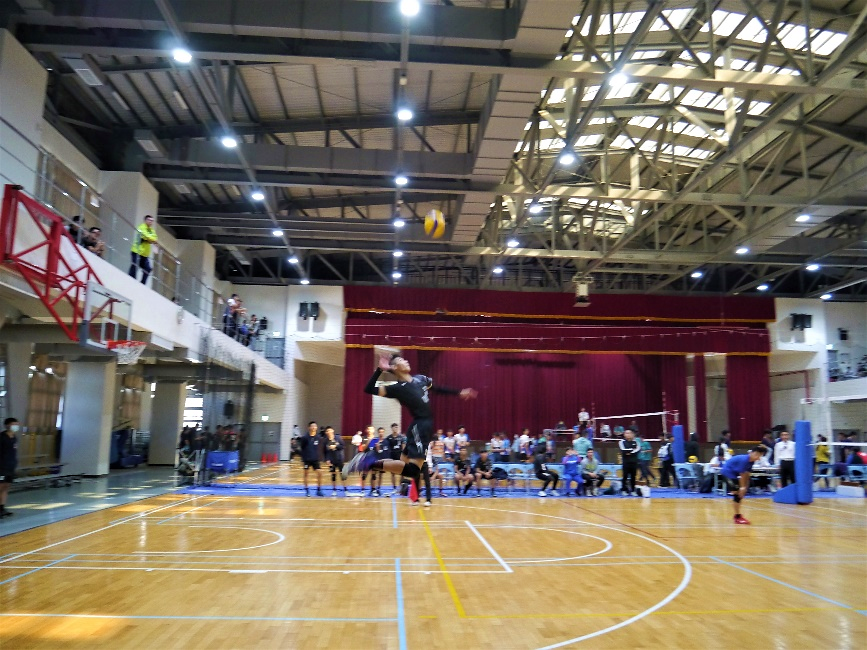 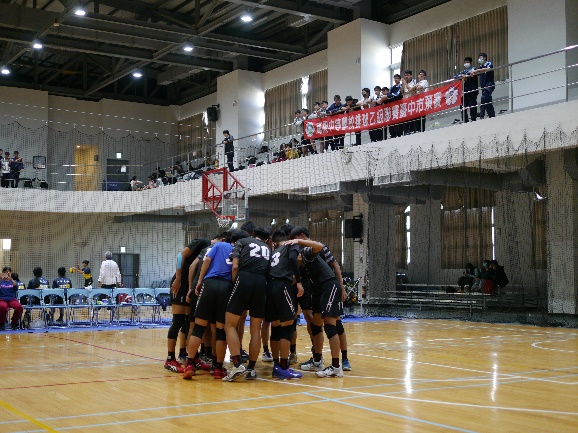 照片說明： 發球照片說明： 賽前喊聲